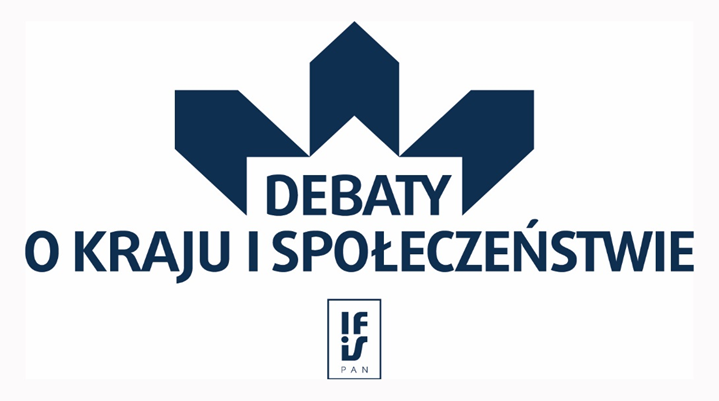 Instytut Filozofii i Socjologii PAN zaprasza na debatę zatytułowanąCzy buduje się nowy system? Rewolucja a kontrrewolucjaW dyskusji udział wezmą (w kolejności zabierania głosu) Andrzej Rychard              Jadwiga StaniszkisMichał SutowskiBronisław WildsteinMonika Płatek Paweł ŚpiewakIFiS PANsocjolog„Krytyka Polityczna”pisarz, publicysta  Wydział Prawa i Administracji UW  Żydowski Instytut HistorycznyModerator:Andrzej Rychard, Dyrektor Instytutu Filozofii i Socjologii PANPo wprowadzeniach zapraszamy do ogólnej dyskusji.Debata odbędzie się 17 października 2018 roku w Warszawie, ul. Nowy Świat 72 (Pałac Staszica), w Sali Okrągłego Stołu (1. piętro, sala 162).Początek o godz. 11:00, zakończenie ok. 13:30.Wstęp wolny. 